PKP Polskie Linie Kolejowe S.A.Biuro Komunikacji i PromocjiTargowa 74, 03 - 734 Warszawatel. + 48 22 473 30 02fax + 48 22 473 23 34rzecznik@plk-sa.plwww.plk-sa.plWarszawa, 4 maja 2018 r. Informacja prasowaWidać efekty prac na trasie Poznań - Warszawa Na linii kolejowej pomiędzy Poznaniem a Warszawą są już nowe tory i sieć trakcyjna. Na stacjach widać nowe perony. Budowane są  wiadukty i mosty. Dzięki inwestycji 
PKP Polskich Linii Kolejowych S.A. wartej 2 mld zł pociągi między Wielkopolską 
a Mazowszem pojadą sprawniej. Pasażerowie zyskają lepszy komfort obsługi na stacjach i przystankach.W połowie lipca, miedzy Wrześnią a Koninem wykonawca przygotowuje się do wznowienia ruchu pociągów. Prace są bardzo zaawansowane. Planowany jest kolejny etap prac 
i komunikacja zastępcza pomiędzy Koninem a Barłogami. W Koninie widoczny jest już nowy peron wyspowy. Trwa remont przejścia podziemnego. Zdemontowano też  starą kładkę, którą zastąpi nowe przejście podziemne w ciągu ul. Torowej. Rozpoczęto już jego budowę. W najbliższych dniach zacznie się betonowanie ścian oraz stropu. Obiekt będzie dostosowany do potrzeb osób o ograniczonej mobilności. Coraz wyraźniej widać nowy układ torów konińskiej stacji. Zapewnią one sprawniejszy przejazd pociągów. Pociągi towarowe do Elektrowni Pątnów ze stacji Konin jeżdżą już 
po nowych torach. Na stacji zamontowano 15 nowych rozjazdów a 11 jest w trakcie montażu. Na ukończeniu są prace związane z  konstrukcjami wsporczymi sieci trakcyjnej. Zakończono prace zewnętrzne przy nowym lokalnym centrum sterowania, teraz  roboty przeniosły się do wnętrza budynku.Między stacjami Swarzędz i Koło, na 130-km odcinku trwają roboty torowe. Między Swarzędzem a Kostrzynem Wielkopolskim zamontowano nową sieć trakcyjną. 
Na ukończeniu jest remont przepustów. Prowadzone są zaawansowane roboty ziemne 
i torowe na odcinku Kostrzyn Wielkopolski – Swarzędz. Na stacji Postolice pociągi odjeżdżają już z nowej krawędzi peronu. Na stacji zamontowano ponad połowę, 13 z 24 rozjazdów. Na odcinku pomiędzy Podstolicami a Koninem w maju zaplanowane jest zakończenie robót związanych z modernizacją toru nr 1 i nr 2. Trwa montaż sieci trakcyjnej pomiędzy Koninem a Cieninem. Zakończono już prace w jednym torze. W czerwcu, po zakończeniu robót torowych, rozpocznie się montaż sieci trakcyjnej na odcinku Podstolice – Cienin. W Kutnie przebudowywane są perony i układu torowy. Modernizowane jest przejście podziemne. Widać już zarys nowych peronów nr 3 i 4 oraz konstrukcje wiat na peronie nr 4. Trwają również prace przy nastawni LCS Kutno. Budynek jest już pod dachem i trwają prace wewnątrz obiektu.  Na szlaku Krzewie – Kłodawa został oddany do eksploatacji tor nr 1 i rozpoczęto prace  przy torze nr 2. Postępują prace związane z modernizacją układu torowego, sieci trakcyjnej, urządzeń sterowania ruchem kolejowym i obiektów inżynieryjnych. W marcu, na stacji Krzewie oddano do eksploatacji sieć trakcyjną nad torami nr 2 i 4.Na stacjach  Barłogi oraz Kłodawa i Krzewie kontynuowane są roboty przy budynkach nastawni. Postępują m.in. prace dekarskie. Prace w Łowiczu. W miejscu zlikwidowanej kładki budowane jest przejście podziemne dostosowane do potrzeb osób o ograniczonej mobilności. Widać już konstrukcje wiaduktu drogowego, który zastąpi  przejazd kolejowo – drogowy ciągu ul. 3 Maja, Trwają roboty torowe. Wykonawca rozpoczyna układanie nawierzchni na peronie nr 1. Rośnie także nowy budynek Lokalnego Centrum Sterowania.  Na 14-kilometrowym szlaku Jackowice – Żychlin. Kończy się układanie toru nr 1. Przebudowywane są przepusty. Na odcinku Bednary – Łowicz wykonawca kończy wzmacnianie podłoża pod nowe tory. Prowadzone są roboty przy sieci trakcyjnej. Prawie 900 osób pracuje jednocześnie przy modernizacji linii kolejowej Poznań – Warszawa. Do robót wykorzystywane są: spychacze, koparki, samochody ciężarowe, ładowarki, maszyny do stabilizacji i wzmacniania gruntu pod tory. Układanie nowych torów jest możliwe dzięki nowoczesnym maszynom torowym: podbijarkom, zgarniarkom, oczyszczarkom tłucznia czy pociągowi SUM do potokowej wymiany nawierzchni. Modernizacja torów, sieci trakcyjnej i obiektów między Warszawą a Poznaniem zwiększy możliwości przepustowe linii i pozwoli na przejazd większej liczby pociągów. Projekt zapewni sprawniejszy ruch regionalny i międzyregionalny. Przebudowa układów stacji, zapewni także sprawną obsługę dłuższych pociągów towarowych i lepsze warunki dla przewozów cargo.Nowoczesne urządzenia, lokalne centra sterowania, nowe bezkolizyjne skrzyżowania i przebudowane przejazdy kolejowo-drogowe zwiększą poziom bezpieczeństwa. Dla wszystkich pasażerów przebudowane stacje i przystanki będą wygodniejsze i przystępniejsze. Projekt „Prace na linii kolejowej E20 na odcinku Warszawa – Poznań – pozostałe roboty, odcinek Sochaczew – Swarzędz współfinansowany jest przez Unię Europejską z Instrumentu „Łącząc Europę”.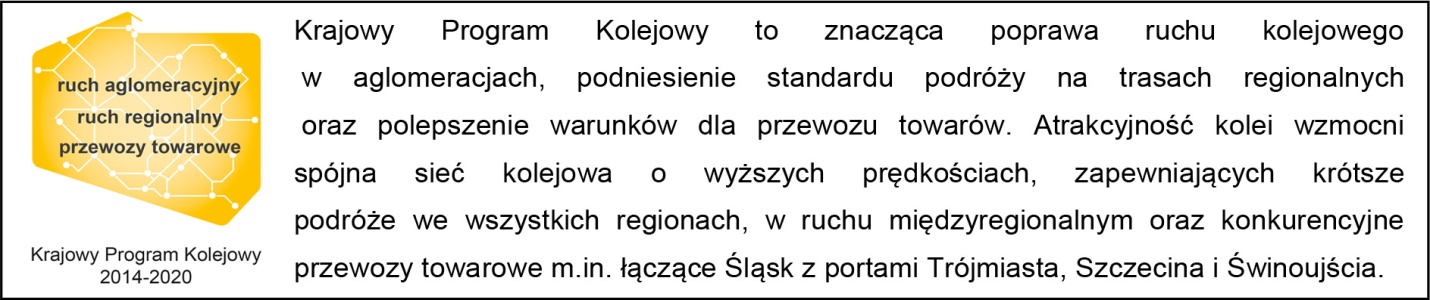 Kontakt dla mediów:Zbigniew WolnyZespół prasowy PKP Polskie Linie Kolejowe S.A.rzecznik@plk-sa.pl T: + 48 600 084 749„Wyłączną odpowiedzialność za treść publikacji ponosi jej autor. Unia Europejska nie odpowiada za ewentualne wykorzystanie informacji zawartych w takiej publikacji”.